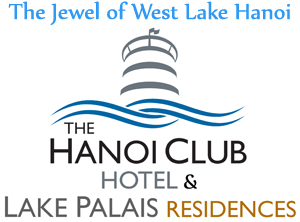 Date		: April 25, 2018From		: Monica Pham Thi Lua  – Assistant Front Office Manager.Tel 		: (84 24) 3829 3829	Fax: (84 24) 3715 3730.Address 	: 76 Yen Phu Street, Tay Ho District, Hanoi, Vietnam.To		:  Nguyễn Phương LiênContact	:  LienNP@childfund.org.vnCompany	:  CHILDFUND VIETNAMSubject		: CONFIRMATION OF ROOM RESERVATIONDear Ms. Lien,Thank you for choosing our hotel. We are pleased to confirm your reservation with details as follow:Billing Instruction: Room charges will be settled by ChildFund. Incidental charges to guest’ account.  Room reservation is inclusive of:* Complimentary buffet breakfast at Tivoli café (6am to 10am)* Complimentary tea/coffee sachets (2 sachets per day)* Complimentary 02 bottles of drinking water per day * Internet LAN cable and WIFI* Gymnasium/ steam/ sauna/ Jacuzzi and swimming pool* 50 international cable-tv channels in roomNote the Terms & Conditions:Hotel check-in time after 2pm, check-out before 12noon. Early check in or late checkout kindly inform us to know availability and additional fee.Amendment or cancellation notice must be advised and received by hotel reservation via email at least before 1Apr 2018 or one night cancellation fee will be charged.In event of a no-show or late cancelation (48 hours prior to guests’ arrival date), a full booking cancellation fee equivalent to number of rooms will be charged.We look forward to welcoming your guest here soon and please do not hesitate to contact us should you require any assistance. Have a pleasant and enjoyable stay with us.Yours sincerely,							Confirmed bySignedMonica Pham Thi LuaGuest’s NameCheck-in dateCheck-out dateRoom Type48 rooms (as per attached rooming list)From 5th Apr 2018 To 21st Apr 2018  Superior city viewPARTICIPANT LIST FOR ACCOMMODATION BOOKINGPARTICIPANT LIST FOR ACCOMMODATION BOOKINGPARTICIPANT LIST FOR ACCOMMODATION BOOKINGPARTICIPANT LIST FOR ACCOMMODATION BOOKINGPARTICIPANT LIST FOR ACCOMMODATION BOOKINGPARTICIPANT LIST FOR ACCOMMODATION BOOKINGPARTICIPANT LIST FOR ACCOMMODATION BOOKINGPARTICIPANT LIST FOR ACCOMMODATION BOOKINGPARTICIPANT LIST FOR ACCOMMODATION BOOKINGPARTICIPANT LIST FOR ACCOMMODATION BOOKINGPARTICIPANT LIST FOR ACCOMMODATION BOOKINGPARTICIPANT LIST FOR ACCOMMODATION BOOKINGPARTICIPANT LIST FOR ACCOMMODATION BOOKINGPARTICIPANT LIST FOR ACCOMMODATION BOOKINGNoFull namePassport no.Accommodation BookingAccommodation BookingAccommodation BookingAccommodation BookingNoFull namePassport no.Call 1Call 1Call 2Call 2NoFull namePassport no.Check-inCheck-outCheck-in Check-out ATF/APC meetings1Sung Ho LeeM8246684306/04/201810/04/20182Na Young KimM1612872606/04/201810/04/20183Erin Rose Kennedy47850564905/04/201812/04/20184Philippa Jane NicholsonLH32582606/04/201809/04/20185Catherine LalondeHP93978806/04/201812/04/201813/04/201814/04/20186Pil Young LeeM8493526708/04/201812/04/20187Myongsin LeeM1241532108/04/201812/04/20188Lauren Amanda CaleoPA862332708/04/201812/04/20189Sarah Joan StevensonGK54125505/04/201812/04/201813/04/201814/04/201810Paulus Frederikus Maria BodeBU3C38FR707/04/201812/04/201813/04/201814/04/201811Nana HosoiTK226619008/04/201812/04/201813/04/201814/04/201812Martina Hibell8696266908/04/201812/04/201813/04/201814/04/201813Yukiko Yamada (Morovic)TZ115058308/04/201812/04/201813/04/201815/04/201814Vanessa Quintero Mena14DT2109108/04/201812/04/201813/04/201815/04/201815Shona Kathleen JenningsLK69210706/04/201812/04/201813/04/201818/04/201816Margaret Mary SheehanE407878607/04/201812/04/201813/04/201818/04/201817Katherine Anne Ronberg45870048205/04/201812/04/201813/04/201814/04/201818Macarena Quintanilla CespedesAAD75334706/04/201811/04/201819Maggie Menghua ZengHP01860506/04/201812/04/201813/04/201815/04/201820Clodagh ByrnePD949490508/04/201812/04/201813/04/201814/04/201821Anette Sandström9339296307/04/201812/04/201813/04/201821/04/201822Larissa TuohyPA259120506/04/201812/04/2018CMC meeting 23Robert Gordon Doole51103770006/04/201812/04/201824Corbin Mark AndrewsHK90501208/04/201812/04/201813/04/201814/04/201825Marco Antonio Hernandez CortesG0478521705/04/2018
(double room)14/04/201826Agueda Pacheco de Melo BarretoFK56719006/04/201812/04/201813/04/201815/04/201827Sonia Irene Bozzi45210898206/04/2018
(double room)14/04/201828Yuka KanamaruTK995257308/04/201812/04/201829Diana Quick Groh52296009805/04/201812/04/201813/04/201814/04/201830Floriane Rosine Hubert14DT4998708/04/201812/04/201813/04/201815/04/201831SinHyouk ImM1158655908/04/201812/04/201832Yoonmi JungM0305200608/04/201812/04/201833Gerson PachecoFR47984008/04/2018
(double room)19/04/201834Susanne Gisela Maria Melms8956571607/04/201812/04/201813/04/201814/04/201835Johanne Sarah Tallec16CR8485508/04/201812/04/201813/04/201815/04/201836Antje BeckerC89H874TP08/04/201812/04/201813/04/201815/04/201837Karen Lee FoardN101941307/04/201812/04/201813/04/201815/04/201838Kanchada PiriyarangsanAA425266208/04/201811/04/201839Bancha JenpiyapongAA990626708/04/201811/04/201840Pauline Marie Elise MayerC1V5RXMRM07/04/201812/04/201841Diana Berneen MasonPE037512906/04/201812/04/201842Elena Alliloueva 53045317608/04/201812/04/201843Leanne Judith TiscorniaLH25495406/04/201812/04/201813/04/201819/04/201844Sandra G UpeslacisHM16876408/04/201812/04/201845Elodia Gimenez JosePAF82923608/04/201812/04/201813/04/201816/04/201846Neelam Makhijani53478102208/04/201811/04/201847Nirmala Rani AlphonseZ279109208/04/201811/04/2018To be confirmedTo be confirmed48Christopher John Mastaglio55170215407/04/201812/04/2018